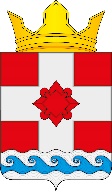 АДМИНИСТРАЦИЯКУЗЬМИЩЕНСКОГО СЕЛЬСКОГО ПОСЕЛЕНИЯКостромского муниципального района Костромской областиПОСТАНОВЛЕНИЕВо исполнение пункта 9 статьи 14 Федерального закона от 6 октября 2003 г. N 131-ФЗ "Об общих принципах организации местного самоуправления в Российской Федерации", в целях предупреждения пожаров и травматизма при организации и проведении культурно-массовых, развлекательных и увеселительных мероприятий, праздников в местах массового пребывания людей, администрация Кузьмищенского сельского поселения Костромского муниципального района Костромской области ПОСТАНОВЛЯЕТ:1. Запретить применение в помещениях пиротехнических изделий (салютов, бенгальских огней, хлопушек и т.п.) при проведении массовых мероприятий в период новогодних праздников 2022-2023 г2. Руководителям организаций, предприятий, расположенных на территории Кузьмищенского сельского поселения независимо от их организационно-правовых форм и форм собственности:-	организовать дежурство лиц, ответственных за противопожарную безопасность;-	провести инструктажи со всеми работниками по пожарной безопасности, тренировки по организации и проведению эвакуации из помещений при возникновении пожара, обучить работников правилам пользования первичными средствами пожаротушения;-	в помещениях, предусмотренных для проведения праздничных мероприятий, разместить первичные средства пожаротушения;-	обеспечить соблюдение проектных решений и требований нормативных документов при эксплуатации эвакуационных выходов и путей.3. Запретить использование пиротехнических изделий (салютов и фейерверков) в черте населенных пунктов Кузьмищенского сельского поселения.4. Настоящее постановление вступает в силу с момента подписания и подлежит обнародованию (опубликованию).5. Контроль за исполнением настоящего постановления оставляю за собой.	Глава Кузьмищенского сельского поселения                                    О. Н. ГолубеваИнформационный бюллетень Совета депутатов и администрацииКузьмищенского сельского поселенияКУЗЬМИЩЕНСКИЙ ВЕСТНИКУчредители: Совет депутатов Кузьмищенского сельского поселения, администрация Кузьмищенского сельского поселения      № 6-3                 №  12-1              08 декабря 2023 года                                                                   Выходит с 20 сентября 2006 годаРедакторО.Н. ГолубеваАдрес редакции: 156520, Костромская область, Костромской район, д. Кузьмищи, ул. Зеленая 6, тел. 667-282.Отпечатан на принтере администрации Кузьмищенского сельского поселения.Тираж 3 экземпляра.